TURISTIČNO DRUŠTVO FRANKOLOVOVabi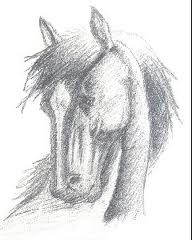 Na tradicionalni Blagoslov konjev,ki bo 11.11.2012, ob 11. uri v Graščinskem parku na Frankolovem.Po blagoslovu ste povabljeni na topel napitek in prigrizek ob prijetnih zvokih domače glasbe.Vljudno vabljeni.